令和3年4月1日日本財団　会長　笹川陽平　様NPO法人　障害者地域活動ホームあさひ理事長　中里　誠事業報告書この度は「新型コロナウイルス感染症に伴う社会活動支援事業」にて助成をいただき、誠にありがとうございました。事業内容につきましては、以下の通り報告をさせていただきます。良い一層充実した支援が提供できるよう、法人として努力を重ねてまいりたいと思います。今後ともよろしくお願い致します。事業ID：2020531991事業名：在宅支援のためのリモート環境の整備事業費総額：1,230,000円助成金額：980,000円事業内容：1.リモート接続用タブレット端末購入（Lenovoタブ5）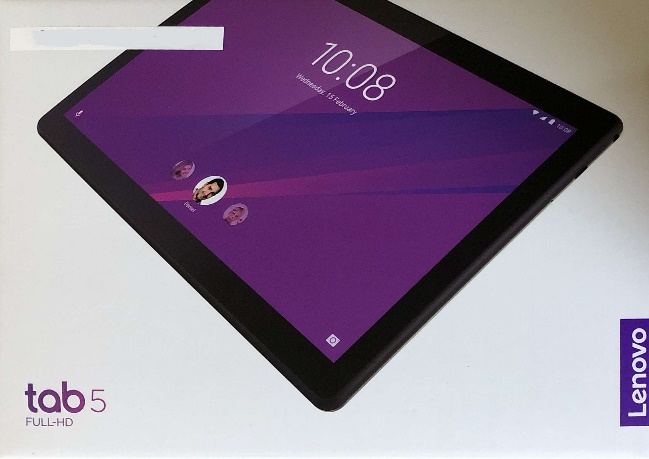 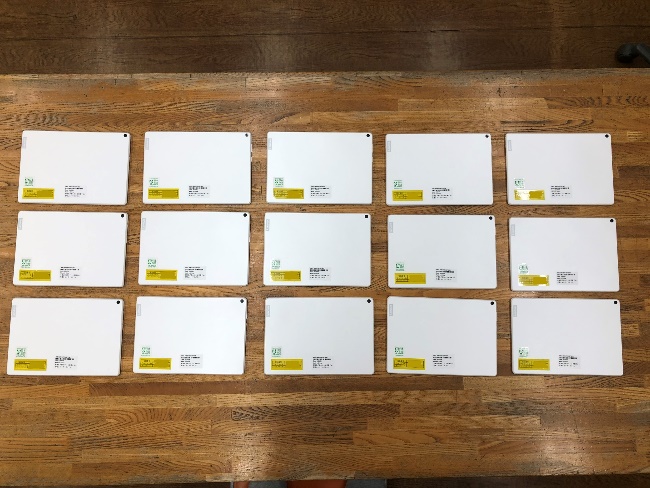 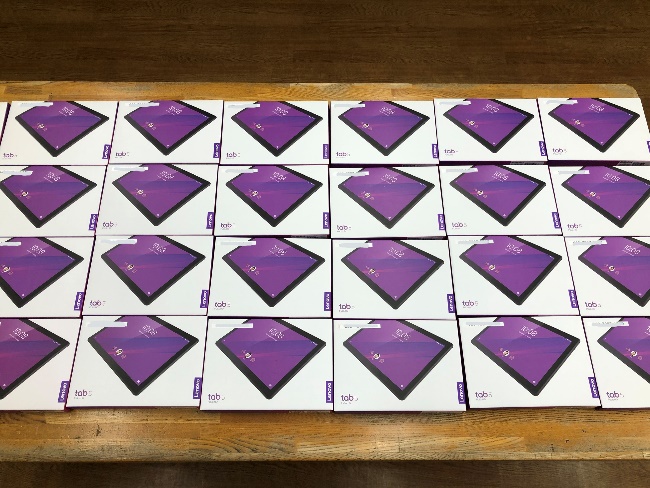 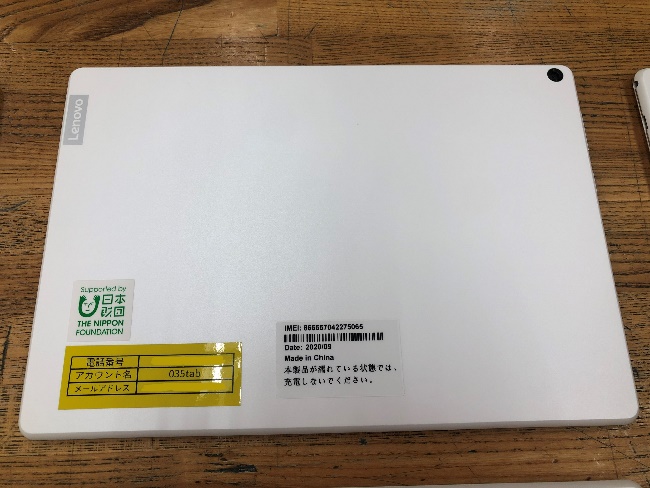 2.リモート接続のための通信環境整備（通所自粛者に対する在宅支援の様子）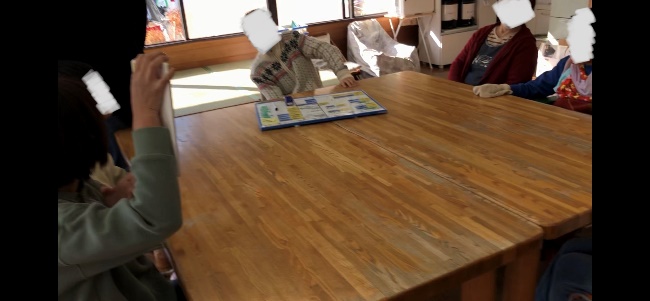 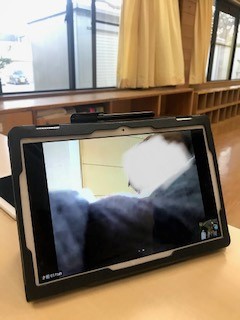 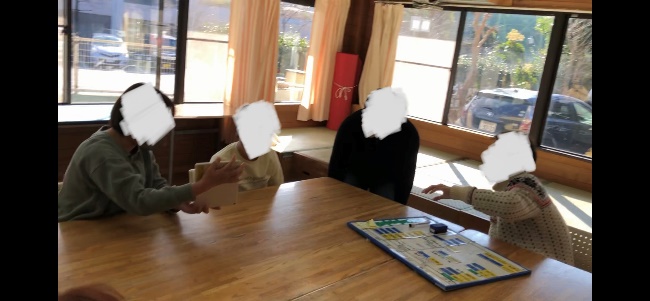 以上